PODATKI O PRIJAVITELJU PROGRAMA 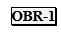 Na podlagi javnega razpisa objavljenega v Uradnem listu RS z dne 10.12.2021 »Javni razpis za sofinanciranje kulturnih programov v Mestni občini Koper za leto 2022« se prijavljamo na vaš javni razpis in prilagamo našo dokumentacijo v skladu z navodili za prijavo na razpis.Predstavitev delovanja društva:__________________________________________________________________________________________________________________________________________________________________________________________________________________________________________________________________________________________________________________________________________________________________● Kako si zagotavljate prostor, kjer izvajate vašo dejavnost (ustrezno obkroži): -	ste lastnik prostorov – naslov:-	imate prostore v najemu – naslov: -	so vam prostori dani v so-uporabo brez najemnine – naslov:-	drugo __________________________________________________________Datum:                                                                                                                  Žig  in podpis                                                                                                                odgovorne osebe prijavitelja:Podatki o prijavitelju:Podatki o prijavitelju:Podatki o prijavitelju:Podatki o prijavitelju:Podatki o prijavitelju:Podatki o prijavitelju:Podatki o prijavitelju:Podatki o prijavitelju:Podatki o prijavitelju:Naziv oziroma ime prijaviteljaNaziv oziroma ime prijaviteljaNaziv oziroma ime prijaviteljaNaslov prijavitelja:Naslov prijavitelja:Korespondenčni naslov:Korespondenčni naslov:Korespondenčni naslov:DAVČNI ZAVEZANEC:                    DA                                    NEDAVČNI ZAVEZANEC:                    DA                                    NEDAVČNI ZAVEZANEC:                    DA                                    NEDAVČNI ZAVEZANEC:                    DA                                    NEDAVČNI ZAVEZANEC:                    DA                                    NEDAVČNI ZAVEZANEC:                    DA                                    NEID za DDV: SI   ID za DDV: SI   Davčna številka:Davčna številka:TRR:Banka:Matična številkaMatična številkaŠtevilo aktivnih članov prijavitelja / število sekcijŠtevilo aktivnih članov prijavitelja / število sekcijŠtevilo aktivnih članov prijavitelja / število sekcijŠtevilo aktivnih članov prijavitelja / število sekcijŠtevilo aktivnih članov prijavitelja / število sekcijZakoniti zastopnikZakoniti zastopnikŠtevilka telefona / mobilnega telefonaŠtevilka telefona / mobilnega telefonaŠtevilka telefona / mobilnega telefonaŠtevilka telefona / mobilnega telefonaŠtevilka telefaksaŠtevilka telefaksaElektronska poštaElektronska poštaKontaktna osebaKontaktna osebaŠtevilka telefona / mobilnega telefonaŠtevilka telefona / mobilnega telefonaŠtevilka telefona / mobilnega telefonaŠtevilka telefona / mobilnega telefonaŠtevilka telefaksaŠtevilka telefaksaElektronska poštaElektronska poštaOdgovorna oseba za podpis pogodbeOdgovorna oseba za podpis pogodbeOdgovorna oseba za podpis pogodbeOdgovorna oseba za podpis pogodbe